Vi vil hermed fra lærerkredsens side benytte os af muligheden for at udtale os om forslaget.Faxe Kommune har igennem længere tid arbejdet med forslag til skolestrukturændringer for at finde de besparelser, som Byrådet har besluttet, skulle findes.Det foreliggende forslag har vi følgende kommentarer til:Lærerkredsen er tilfreds med, at man ikke har ønsket opdelte skoleforløb med 0.-6. kl.-skoler og 7.-9. kl.-skoler. Lærerkredsen mener, at hele skoleforløb er det, der passer til Folkeskoleloven og den opgave, der skal løses i skolen.Det er glædeligt, at holddannelse med divisor 28 ikke længere er en del af forslaget. Holddannelse bør ske for at give eleverne det rette undervisningstilbud og skal bygge på pædagogiske begrundelser og ikke gennemføres ud fra økonomiske.Klassedannelser med 28 elever kan være problematisk i forhold til hel eller delvis inkludering af elever fra specialklasser. Det vil blive svært at overholde de intentioner, der ligger, medmindre der gives ressourcer til opgaven.Ud fra intentionerne i Folkeskoleloven om undervisningsdifferentiering finder vi, at det nærmest er en umulig opgave at udføre med klassestørrelser på 28. Derfor finder vi ikke, at forslaget er pædagogisk bæredygtigt.Vi er dybt bekymrede for, hvilke konsekvenser det øgede antal af elever i klasserne kan få på lærernes arbejdsmiljø og for den sags skyld også elevernes undervisningsmiljø. Lærerkredsen ser med stor bekymring på den foreslåede struktur med 3 skoler på flere matrikler. Det er en struktur, som andre kommuner har brugt af økonomiske grunde, men ikke med stor succes. Især er vi bekymrede for ledelsesdelen. En synlig og beslutningskompetent ledelse er vigtig for skolen som arbejdsplads. Erfaringen viser, at netop ledelsesproblematikken er vanskelig at løse.Vi finder det nødvendigt med mindst en leder og med tillids- og arbejdsmiljørepræsentanter på alle afdelinger (matrikler). De enkelte matrikler vil i det daglige fremstå som skoleenheder med de samme opgaver som inden distriktsskoleinddelingen. Derfor er det helt nødvendigt med en tillids- og arbejdsmiljørepræsentant, som har kontakt til medarbejdere og daglig ledelse. Lærernes arbejdsvilkår er selvfølgelig et vigtigt anliggende for os. Da vi deltog i dialoggruppen, var det med eleverne i centrum. Denne gang er lærerne i centrum. Det er helt nødvendigt, at arbejdsvilkårene for lærerne er tydelige, når man er ansat på en skole med 3 eller flere matrikler. Det er vigtigt, at vi stadigvæk kan fastholde og tiltrække uddannede lærere.Vi kan være bekymrede for, om ændringerne medfører forøget privatskolefrekvens og mindre attraktive arbejdspladser.Med venlig hilsenPå vegne af Lærerkredsen for Faxe og VordingborgLene H. Nielsen	/	Jonna RolvungNæstformand			KredsformandDanmarks Lærerforening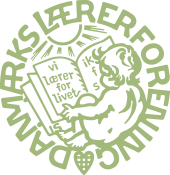 Kreds 60Lærerkredsen for Faxe og Vordingborg   Danmarks LærerforeningKreds 60Lærerkredsen for Faxe og Vordingborg   Til Faxe KommuneAtt. ByrådetMarianne StentebjergSigurd BrønnumUdtalelse vedr. Forslag til ny organisering af Faxe Kommunes skolevæsenMarienbergvej 174760 VordingborgTil Faxe KommuneAtt. ByrådetMarianne StentebjergSigurd BrønnumUdtalelse vedr. Forslag til ny organisering af Faxe Kommunes skolevæsenTlf.: 66 10 60 60Til Faxe KommuneAtt. ByrådetMarianne StentebjergSigurd BrønnumUdtalelse vedr. Forslag til ny organisering af Faxe Kommunes skolevæsenFax: 55 34 10 63Til Faxe KommuneAtt. ByrådetMarianne StentebjergSigurd BrønnumUdtalelse vedr. Forslag til ny organisering af Faxe Kommunes skolevæsenE-mail: 060@dlf.orgTil Faxe KommuneAtt. ByrådetMarianne StentebjergSigurd BrønnumUdtalelse vedr. Forslag til ny organisering af Faxe Kommunes skolevæsenHjemmeside: http://www.kreds60.org/ Til Faxe KommuneAtt. ByrådetMarianne StentebjergSigurd BrønnumUdtalelse vedr. Forslag til ny organisering af Faxe Kommunes skolevæsenTil Faxe KommuneAtt. ByrådetMarianne StentebjergSigurd BrønnumUdtalelse vedr. Forslag til ny organisering af Faxe Kommunes skolevæsenDato: 8. nov. 2011Til Faxe KommuneAtt. ByrådetMarianne StentebjergSigurd BrønnumUdtalelse vedr. Forslag til ny organisering af Faxe Kommunes skolevæsenJ. nr.: 6-5Til Faxe KommuneAtt. ByrådetMarianne StentebjergSigurd BrønnumUdtalelse vedr. Forslag til ny organisering af Faxe Kommunes skolevæsenRef.: LEHN